Publicado en Madrid el 18/01/2023 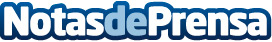 BITLAB: No hay suficientes especialistas en blockchain y web3 para cubrir la demanda de las empresasLa industria de blockchain y web3 está creciendo vertiginosamente, pero hay una escasez de profesionales con las habilidades y la experiencia adecuada para desempeñar estos roles, según explica BITLAB
Datos de contacto:Rosa Ayari690971452Nota de prensa publicada en: https://www.notasdeprensa.es/bitlab-no-hay-suficientes-especialistas-en Categorias: Programación E-Commerce Criptomonedas-Blockchain http://www.notasdeprensa.es